Технологическая карта №3/ ОСП 3краткосрочной образовательной практики художественно-эстетической направленностидля детей 6-7 лет «Деревья»ФИО педагога: Щипачева Татьяна АлександровнаДолжность: воспитатель МАДОУ детский сад №34 ОСП 3Тематический план занятияПриложение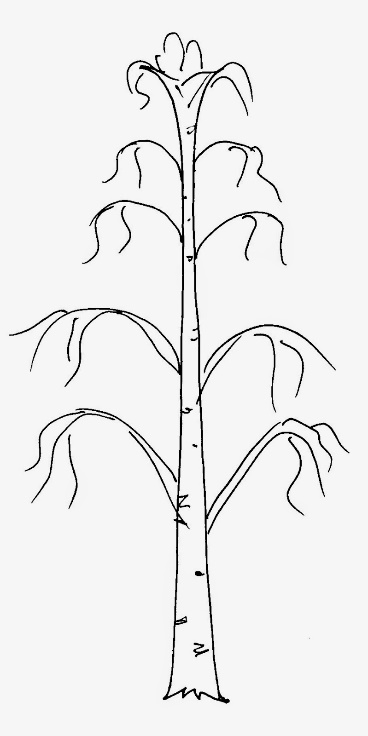 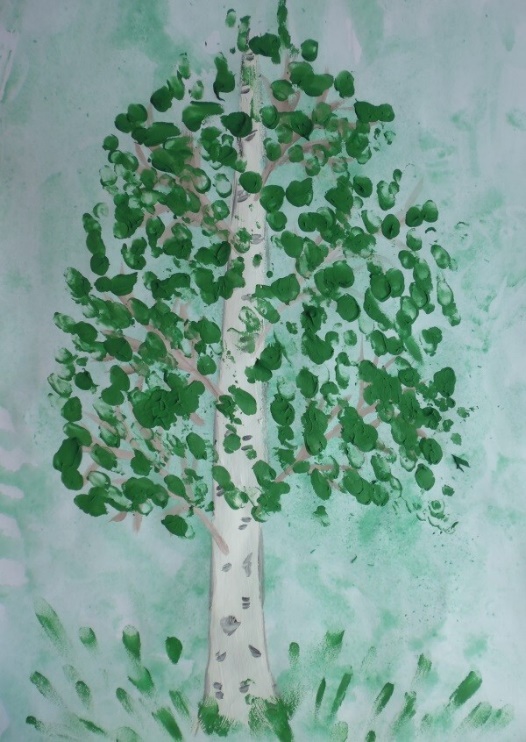 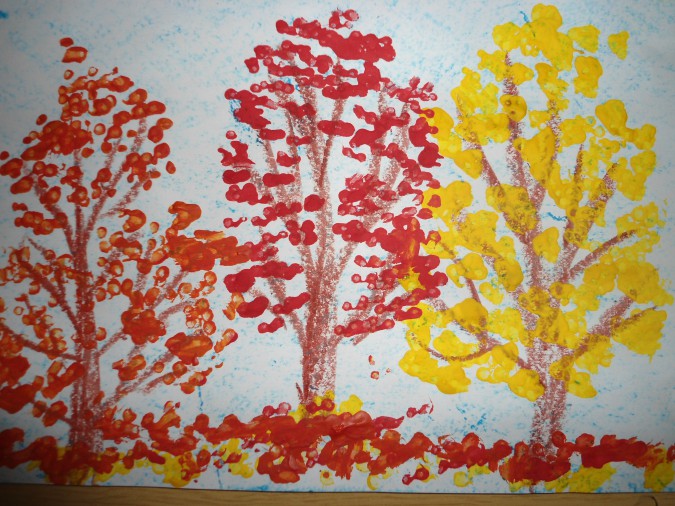 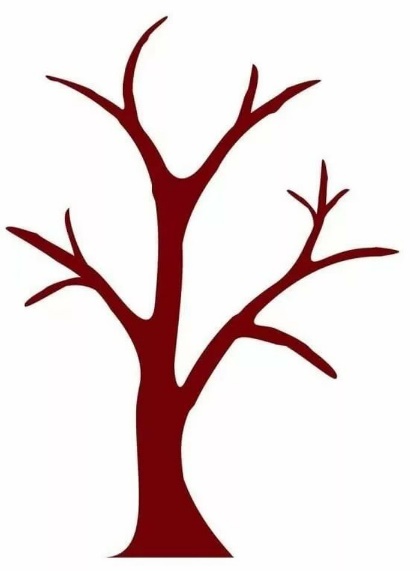 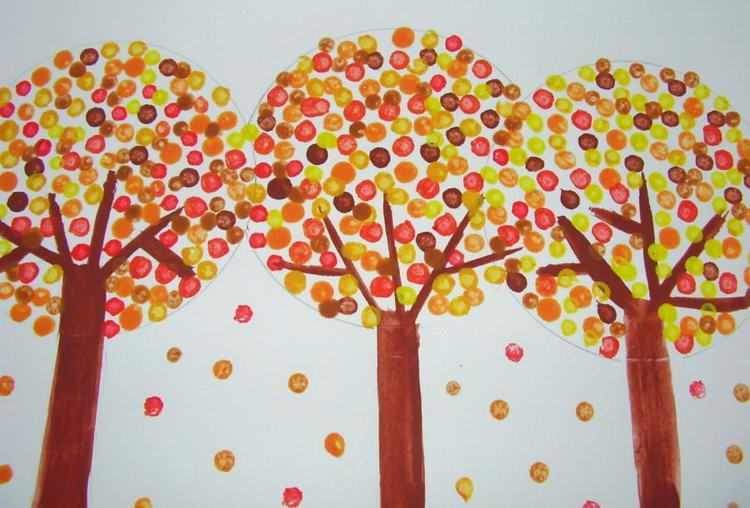 Аннотация  Рисование необычными материалами, оригинальными техниками позволяет детям ощутить незабываемые положительные эмоции. Оригинальное рисование без кисточки и карандаша расковывает ребенка, позволяет почувствовать краски, их характер, настроение Одна из таких техник –техника рисования точками, которая называется «пуантилизм».Суть техники пуантилизма достаточно проста: рисунок создается при помощи отдельных точек (или мазков) разного цвета. При этом краски физически не смешиваются между собой, не создается переходов от одного цвета к другому.Цель КОПЗнакомство детей с нетрадиционной техникой рисования пуантилизм, обучение созданию картин в данной технике.Количество часов2Максимальное количество участников5-7 Перечень материалов и оборудования для проведения КОП Гуашь:бумагу или рисовальный картон;упаковку гигиенических палочек;палитру;Предполагаемый результат, (умение, навыки, созданный продукт)Приобретение знаний и развитие навыка рисования в технике «Пуантилизм».Список литературыИнтернет-источники:- www.robotbaza.ru/ЗадачиДеятельность педагогаДеятельность ребенкаПредполагаемый результатТема: ДеревьяТема: ДеревьяТема: ДеревьяТема: ДеревьяОвладение нетрадиционным способом рисования; Улучшение моторики пальцев Загадывает загадку про березу.Показать картинку дерева.Спросить, что есть у березы (ствол, ветки, листья.Спросить, как правильно нарисовать ствол дерева и ветки.Показать технику выполнения листьев.Отгадывают загадку. Рассматривают картинки, фото деревьев.Рисуют ствол, ветки.Макают ватную палочку в гуашь методом «тычка» рисуют листочки;Готовое дерево с зелеными листочкамиТема: «Осеннее дерево»Тема: «Осеннее дерево»Тема: «Осеннее дерево»Тема: «Осеннее дерево»Овладение нетрадиционным способом рисования;Самостоятельный подбор красок, смешивание на палитре.Вопросы о времени года. какого цвета листья у деревьев.Показ картин, фото осенних деревьев.Показ, как смешать краску на палитре.Отвечают на вопросы. Рассказывают, как правильно изобразить дерево, что изменилось в окрашивание листьев. Подбирают нужную краску, смешивают на палитре.Рисуют дерево, листья.Таким же образом рисуем траву;Готовые работы оформить в единую композицию »Осенний парк»